Introductory Discussion:A.  With the prevalence of digital and cell phone cameras in existence, it is common for police incidents to be photographed by citizens and media alike.  Officer safety, the protection of the suspect or person being detained, including his/her right to privacy, and the safety of onlookers are important factors that must be kept in mind.  The Northampton Police Department recognizes that members of the general public have a First Amendment right to record police officers in the public discharge of their duties, and that the right to record is not limited to streets and sidewalks – it includes areas where individuals have a legal right to be present.  This includes, but is not limited to, an individual’s home or business, or other private property where the person has a right to be present, so long as their presence does not obstruct, hinder, delay, jeopardize, or threaten the safety of any officer, suspect, witness, victim, or bystander; or compromise the outcome of legitimate police actions and/or rescue efforts. Police Officers and Police Departments continue to face embarrassment and lawsuits when officers illegally interfere with persons who photograph or video record police officers in the performance of their duties.  Policy and Procedure:A.  Members of the general public and the press enjoy the same rights in any area accessible to the general public.  No individual is required to have or display ‘press credentials’ in order to exercise his/her right to observe, photograph, or record police activity taking place in an area accessible to, or within view of, the general public. B. Officers are prohibited from threatening, intimidating, or otherwise discouraging any individual from photographing or recording police activities.  C.  Officers shall not intentionally block or obstruct camera devices in any manner.D.  Officers are prohibited from deleting recordings or photographs, as well as damaging or destroying recording devices/cameras under any circumstances. E.  A person may record/photograph public police activities, unless said person engages in actions that jeopardize the safety of the officer, suspect, or others in the vicinity; or violates the law or incites others to violate the law.  Examples of such actions include, but are not limited to, the following:Repeatedly instructing a witness being questioned by a police officer to not respond to the officer’s questionsPersistently engaging or attempting to engage an officer in conversation, so as to distract the officer(s) or otherwise interfere with him/her, while the officer is in the midst of performing their lawful dutiesHindering a lawful arrestEntering an established marked and protected crime scene or a restricted area that would normally be unavailable to the general public.Inciting bystanders to hinder or obstruct an officer in the performance of his/her dutiesa. An individual’s recording/photographing of police activity from a safe distance, without any action intended to obstruct the activity or threaten the safety of others, does not amount to interference.b. An individual’s expression of criticism of the police or the police activity, does not amount to interference.  The First Amendment does protect a significant amount of verbal criticism and challenge directed toward the police, including foul/obscene expressions of disapproval (gestures or language) toward the police or the police activity.	      6.  If an individual is photographing or recording police activity from a 		position that impedes, threatens, or interferes with the safety of  all		involved, an officer may direct that individual to  move  to  another		position.  An officer shall not order that individual, however, to cease 		photographing or recording.F.  The warrantless seizure of material protected by the First Amendment (photos, videos, etc) will be strictly scrutinized by the Court.  In ordinary circumstances, the seizure of camera or recording devices without a warrantwill not be reasonable, however based upon case law(s), there are special circumstances that allow for the warrantless seizure of said devices.NORTHAMPTON POLICE DEPARTMENTAdministration & Operations ManualNORTHAMPTON POLICE DEPARTMENTAdministration & Operations Manual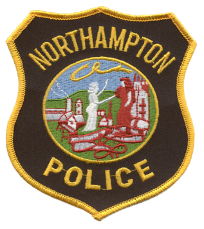 Policy: Recording & Photographing of Police Officers   Policy: Recording & Photographing of Police Officers   AOM: P-249 Massachusetts Police Accreditation Standards Referenced: Massachusetts Police Accreditation Standards Referenced: Issuing AuthorityJody KasperChief of PoliceDissemination Date: 4/11/2013Effective Date: 4/11/2013Amended:Reviewed: 4/14, 4/15, 4/16, 4/17, 4/18, 4/19Amended:Reviewed: 4/14, 4/15, 4/16, 4/17, 4/18, 4/19